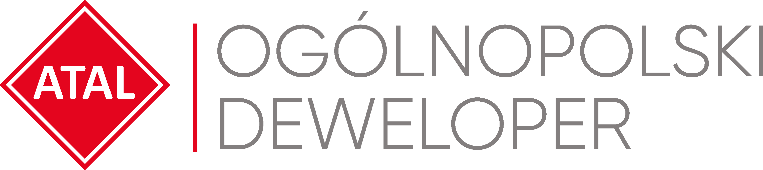 Warszawa, 30 sierpnia 2021 rokuAFI Europe zakupiło od ATAL 132 wykończone lokale inwestycyjne w KrakowieAFI Europe zakupiło od ATAL, ogólnopolskiego dewelopera, 132 wykończone lokale inwestycyjne w ramach inwestycji Bagry Park Lokale Inwestycyjne w Krakowie przy ul. Bagrowej 6. Powierzchnia użytkowa nabytego projektu to ok. 4 tys. mkw. Jest to pierwsza ukończona inwestycja AFI Europe w segmencie PRS w Polsce. W transakcji pośredniczyła firma doradcza PNConsulting.Transakcja z AFI Europe ma wyjątkowy i unikatowy charakter, gdyż świadomie nie kierujemy naszej oferty na rynek PRS. Swoją aktywność nieprzerwanie koncentrujemy wokół klientów indywidualnych. Projekt Bagry Park Lokale Inwestycyjne powstał w ramach naszej dodatkowej działalności. Wybudowaliśmy go z myślą o przeznaczeniu inwestycyjnym, ale również w celu dopełnienia istniejącej zabudowy osiedla, czyli wcześniejszych etapów mieszkaniowych Bagry Park. Projektem zainteresowało się kilka funduszy, natomiast AFI Europe –  jako podmiot działający w Krakowie i doskonale znający specyfikę rynku – był oczywistym partnerem przy tej transakcji.– mówi Angelika Kliś, Członek Zarządu ATAL S.A.   Bagry Park to znakomita lokalizacja i świetna realizacja firmy ATAL. Co więcej i co bardzo ważne dla nas Bagry Park Lokale Inwestycyjne to już zrealizowany etap, dzięki temu już za kilka miesięcy będziemy mogli rozpocząć wynajem lokali w tym projekcie. Widzimy ogromny potencjał inwestycji na wynajem i chcemy dalej zwiększać udział tego segmentu w naszych aktywach. Oprócz inwestycji „Apartamenty Bagry Lokale Inwestycyjne” obecnie realizujemy 3 inne projekty w sektorze PRS w Warszawie i w Krakowie a równocześnie jesteśmy w trakcie negocjacji zakupu kolejnych projektów. Docelowo chcemy być jednym z największych graczy w sektorze PRS w Polsce.– dodaje Sebastian Kieć, Prezes AFI Europe w PolsceATAL zakontraktował od stycznia do czerwca 2 070 mieszkań. Spółka podpisała następującą liczbę umów deweloperskich i przedwstępnych: w kwietniu 413, w maju 382, a w czerwcu 428. Łącznie w drugim kwartale br. spółka sprzedała 1 223 mieszkania. Grupa posiadała na koniec II kwartału 2021 roku 781 aktywnych umów rezerwacyjnych. W pierwszym półroczu 2021 roku ATAL przekazał klientom 1 650 lokali. Najwięcej lokali zostało wydanych w Warszawie (481), Łodzi (282), Poznaniu (255) a następnie we Wrocławiu (230), Krakowie (215), Katowicach (179) i Trójmieście (8). W dniu 15 lipca br. spółka wypłaciła dywidendy w wysokości 80% zeszłorocznego zysku netto jednostki dominującej. Oznacza to, że do akcjonariuszy trafiło 117,3 mln złotych, czyli 3,03 zł na akcję. Pozostała część wypracowanego zysku – 28,4 mln zł – zasiliła kapitał zapasowy. Dzień dywidendy ustalono na 7 lipca, a termin wypłaty na 15 lipca br. Od początku obecności ATAL na GPW łączna kwota wypłaconej dywidendy to 524 mln zł.ATAL jest spółką dywidendową. W 2016 roku została wypłacona dywidenda w wysokości 0,61 zł na akcję, co łącznie dało kwotę 23,7 mln zł. Dywidenda wyniosła wówczas ok. 50% zysku netto jednostki dominującej z 2015 roku. W 2017 roku ATAL wypłacił akcjonariuszom 1,68 zł na akcję, czyli ok. 65 mln zł – co stanowiło ok. 55% zysku netto jednostki dominującej z 2016 roku. W 2018 roku spółka wypłaciła akcjonariuszom 137 mln zł (3,54 zł na akcję), czyli ponad 80% zysku jednostki dominującej z 2017 roku. W 2019 roku spółka wypłaciła rekordową dywidendę w wysokości ok. 182 mln zł (4,70zł na akcję), co stanowiło 100% zysku jednostki dominującej z 2018 roku. W zeszłym roku jednorazowo zmieniono politykę dywidendy ze względu na sytuację związaną z pandemią koronawirusa.ATAL w pierwszym kwartale 2021 roku wygenerował skonsolidowane przychody na poziomie aż 287,37 mln zł. To wynik o 55% wyższy niż przed rokiem. W tym okresie sprawozdawczym wynik netto przypisany akcjonariuszom jednostki dominującej wyniósł 48,50 mln zł – wzrost o 117% rdr. Marża brutto ze sprzedaży od stycznia do marca wyniosła 22,8%. Marża netto wyniosła zaś 16,9%. Potencjał przekazań na ten rok wynosi nawet do 4 tys. mieszkań. Tegoroczny poziom sprzedaży też może wynieść ok. 4 tys. lokali.W I kw. 2021 roku ATAL pozyskał 2 nowe grunty inwestycyjne w Katowicach i Poznaniu. Łączny koszt zakup nowych działek to ok. 52 mln zł, w przeliczeniu na 1 mkw. PUM to 648 złotych, co jest potwierdzeniem realizacji racjonalnej polityki zakupu działek pod inwestycje. Zakupione tereny pozwolą na realizację 80 tys. mkw. PUM. Obecny bank ziemi w posiadaniu spółki obejmuje ponad milion mkw. PUM, co w pełni zabezpiecza plany inwestycyjne spółki na najbliższe lata.ATAL S.A. (www.atal.pl) to czołowy polski deweloper z bogatym, 30-letnim doświadczeniem na rynku nieruchomości. Spółka realizuje inwestycje w trzech sektorach – mieszkaniowym, komercyjnym oraz w segmencie apartamentów inwestycyjnych. Założycielem i właścicielem ATAL jest Zbigniew Juroszek. W aktualnej ofercie znajdują się inwestycje deweloperskie realizowane w aglomeracji śląskiej, Krakowie, Łodzi, Wrocławiu, Warszawie, Trójmieście i Poznaniu. Wynikami sprzedaży ATAL zapewnia sobie czołową pozycję wśród największych przedsiębiorstw w branży. ATAL jest członkiem Polskiego Związku Firm Deweloperskich. W 2013 roku obligacje spółki zadebiutowały na rynku Catalyst, a od 2015 roku akcje ATAL notowane są na Giełdzie Papierów Wartościowych w Warszawie. Dodatkowych informacji udziela:Agnieszka Fabich-LaszkowskaPR ManagerŁukasz BorkowskiHead of Corporate Communications & Investor Relationse-mail: pr@atal.pl 